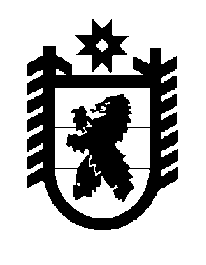 Российская Федерация Республика Карелия    ПРАВИТЕЛЬСТВО РЕСПУБЛИКИ КАРЕЛИЯПОСТАНОВЛЕНИЕот 5 июня 2012 года № 175-Пг. Петрозаводск О признании утратившими силу отдельных правовых актов Правительства Республики Карелия Правительство Республики Карелия п о с т а н о в л я е т:Признать утратившими силу:постановление Правительства Республики Карелия от 26 июня              2001 года № 130-П "Об организации работ по государственной кадастровой оценке земель Республики Карелия" (Собрание законодательства Республики Карелия, 2001, № 6, ст.869);постановление Правительства Республики Карелия от 17 октября              2002 года № 124-П "О внесении изменений и дополнений в постановление Правительства Республики Карелия от 26 июня 2001 года № 130-П" (Собрание законодательства Республики Карелия, 2002, № 10, ст.1292);постановление Правительства Республики Карелия от 25 апреля              2003 года № 49-П "О внесении изменений и дополнения в постановление Правительства Республики Карелия от 26 июня 2001 года № 130-П" (Собрание законодательства Республики Карелия, 2003, № 4, ст.448);постановление Правительства Республики Карелия от 2 октября              2004 года № 104-П "О внесении изменений в постановление Правительства Республики Карелия "Об организации работ по государственной кадастровой оценке земель Республики Карелия" (Собрание законодательства Республики Карелия, 2004, № 10, ст.1214);пункт 9 приложения к постановлению Правительства Республики Карелия от 7 февраля 2005 года № 3-П "О внесении изменений в отдельные постановления Правительства Республики Карелия" (Собрание законодательства Республики Карелия, 2005, № 2, ст.116);пункт 2 постановления Правительства Республики Карелия от                 31 марта 2005 года № 36-П "О признании утратившим силу постановления Правительства Республики Карелия от 2 ноября 1999 года № 130-П и внесении изменения в постановление Правительства Республики Карелия от 26 июня 2001 года № 130-П" (Собрание законодательства Республики Карелия, 2005, № 3, ст.248); постановление Правительства Республики Карелия от 9 июня              2005 года № 67-П "О внесении изменений в постановление Правительства Республики Карелия от 26 июня 2001 года № 130-П" (Собрание законодательства Республики Карелия, 2005, № 6, ст.588);пункт 2 приложения к постановлению Правительства Республики Карелия от 28 июня 2006 года № 84-П "О внесении изменений в отдельные постановления Правительства Республики Карелия" (Собрание законодательства Республики Карелия, 2006, № 6, ст.716);постановление Правительства Республики Карелия от 25 ноября              2010 года № 271-П "О внесении изменений в постановление Правительства Республики Карелия от 26 июня 2001 года № 130-П" (Собрание законодательства Республики Карелия, 2010, № 11, ст.1473);постановление Правительства Республики Карелия от 11 февраля              2011 года № 33-П "О внесении изменений в постановление Правительства Республики Карелия от 26 июня 2001 года № 130-П" (Собрание законодательства Республики Карелия, 2011, № 2, ст.162);постановление Правительства Республики Карелия от 3 июня              2011 года № 131-П "О внесении изменений в постановление Правительства Республики Карелия от 26 июня 2001 года № 130-П" (Собрание законодательства Республики Карелия, 2011, № 6, ст.876);распоряжение Правительства Республики Карелия от 6 октября           2005 года № 285р-П (Собрание законодательства Республики Карелия, 2005, № 10, ст.1055);распоряжение Правительства Республики Карелия от 29 августа           2011 года № 505р-П (Собрание законодательства Республики Карелия, 2011, № 8, ст.1335).            Глава Республики  Карелия                                                            А.П. Худилайнен